Nota de prensa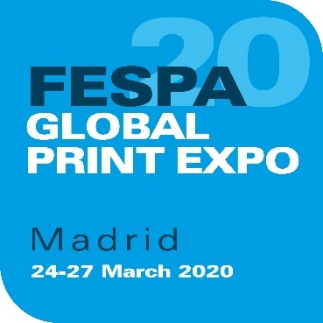 7 de noviembre de 2019FESPA GLOBAL PRINT EXPO 2020 SERÁ UN AÑO MÁS FUENTE DE INFORMACIÓN E INSPIRACIÓN PARA SUS VISITANTES CON UN PROGRAMA REPLETO DE ACTIVIDADES Y NOVEDADESLos visitantes de FESPA Global Print Expo 2020 (IFEMA, Feria de Madrid, 24 – 27 de marzo, 2020), la feria más grande de Europa para las tecnologías de impresión digital de gran formato, serigrafía, impresión textil y señalización, tendrán la oportunidad de asistir a un evento con un repleto programa de contenidos que les permitirá informarse e inspirarse por igual.El CEO de FESPA, Neil Felton, así lo explica: “FESPA fue fundada con el objetivo principal de compartir conocimientos dentro de una comunidad global de impresores especializados. Estos negocios operan en un entorno en el que las tecnologías y las necesidades de los clientes cambian constantemente. Teniendo esto en cuenta, nos comprometemos a ofrecer una amplia variedad de contenidos que ofrezcan a los visitantes una visión general de las oportunidades actuales en el mercado y les ayuden a explorar las posibles vías para el crecimiento de su negocio. Por eso invertimos en renovar y dinamizar nuestras actividades año tras año, para garantizar que nuestros visitantes obtengan la experiencia completa que esperan de los eventos de FESPA”.Colour L*A*B*Tras el gran éxito de Colour L*A*B* en su debut en FESPA Global Print Expo 2019 en Múnich, este evento volverá en 2020. Colour L*A*B* ofrecerá a sus visitantes una completa visión de todos los elementos que contribuyen individualmente a la gestión del color profesional, como las herramientas de medición y calibración, las cajas de luz, las soluciones de software y los dispositivos de impresión. La edición de este año de Colour L*A*B* abordará, con la presencia de expertos en la materia, una serie de temas de interés para la gestión del color, entre los que se incluyen la creación de perfiles de dispositivos, el control de procesos, así como las pruebas y las condiciones de visualización estandarizadas. Uno de estos expertos será el prestigioso consultor en gestión del color Paul Sherfield, quien ya dirigió el programa de 2019, y que aportará valiosos conocimientos y responderá a las preguntas de los asistentes sobre cómo pueden mejorar sus propias prácticas.Con la gestión del color como tendencia dominante en la industria gráfica en general y con “Where Colour Comes Alive” como eslogan oficial de FESPA Global Print Expo 2020, Colour L*A*B* será una atracción clave en Madrid.Trend TheatreJusto al lado de Colour L*A*B* tendrá lugar el Trend Theatre de FESPA 2020, donde una amplia gama de seminarios y mesas redondas brindarán a los visitantes una gran oportunidad para aumentar sus conocimientos del sector y encontrar inspiración para nuevas perspectivas de negocio. El programa de Trend Theatre consta de más de 40 sesiones, que se han diseñado teniendo en cuenta las necesidades e intereses de la comunidad de impresores especializados de FESPA. Con la participación de ponentes expertos de organizaciones como el Fogra Research Institute, líderes mundiales de gestión de datos, Keypoint Intelligence y sesiones en español de FESPA España, el programa ofrecerá información clave sobre una amplia variedad de temas. Estos van desde la automatización del flujo de trabajo y la gestión del color hasta la impresión directa a prenda y las prácticas sostenibles, pasando por una visión general de las tendencias actuales del mercado en todas las áreas de la impresión especializada. Los seminarios son gratuitos para todas aquellas personas que tengan una entrada válida para FESPA Global Print Expo, European Sign Expo o Sportswear Pro.Printeriors Printeriors es un evento interactivo dedicado a las múltiples oportunidades que tienen a su disposición los impresores de decoración de interiores y exteriores, y pone en contacto a propietarios de marcas, diseñadores y arquitectos con proveedores de servicios de impresión y fabricantes. El diseño de Printeriors combinará vídeos y fotografías del Real Jardín Botánico de Madrid, lo cual proporcionará a los visitantes una experiencia de inmersión en el entorno donde se celebra el evento. Una vez más, FESPA colabora con el ilustrador Jasper Goodall en los diseños de las aplicaciones de Printeriors, que utilizarán una mezcla de telas y materiales sostenibles.Print Make WearEl evento dedicado a la moda rápida de FESPA vuelve el año que viene, esta vez centrado en la fabricación de ropa deportiva. Print Make Wear, que comparte ubicación con Sportswear Pro, recreará el proceso de producción punta a punta de la decoración de prendas de deporte y de ocio: desde la planificación, el diseño y la preimpresión, hasta la impresión, el secado, el corte y la confección, el embellecimiento y el acabado con el embalaje y los expositores para tiendas. La edición de este año muestra dos flujos de trabajo diferentes. El primero mostrará dos quioscos de pedidos donde el visitante podrá personalizar una camiseta para correr de hombre o mujer. El segundo flujo de trabajo irá desde el software de diseño hasta el anidado y el diseño de la producción, pasando por la impresión por sublimación de tinta en bobina sobre poliéster, antes de pasar al estampado, el corte por láser y la costura. Las muestras que se producirán serán exhibidas por modelos en la pasarela de Print Make Wear.World Wrap MastersLa competición más popular y con más energía de FESPA, el World Wrap Masters para la decoración de vehículos, vuelve a Global Print Expo 2020, con muchas novedades y un nuevo sistema de puntuación. La competición estará presentada por el experto en decoración de vehículos y veterano juez Kiss Lajos, junto con Justin Pate y Carlos Ruiz, mientras que Ole Solskin Ravn se unirá como invitado.Premios FESPA 2020Este año se introducen dos nuevas categorías, “Wrapping” y “Printeriors”, con lo que el número total de premios asciende a 18. Los jueces confirmados para los FESPA son Josep Tobella (profesor y consultor de serigrafía), Jacek Stencel (propietario y fundador de PASJA, compañía de serigrafía e impresión digital), Debbie McKeegan (CEO de TexIntel) y Graeme Richardson-Locke, jefe de soporte técnico de FESPA.Neil Felton termina concluyendo que: “Nuestra experiencia en los eventos pasados refuerza la idea de que los profesionales de la industria de la impresión están continuamente buscando nuevas oportunidades y formas de hacer crecer sus negocios. Confiamos en que el extenso y variado contenido que se está preparando para nuestro programa del 2020 dará a los visitantes muchas herramientas con las que aumentar sus conocimientos y aprovechar nuevas oportunidades”.Para obtener más información sobre FESPA Global Print Expo 2020 y registrarse, visite: www.fespaglobalprintexpo.com y utilice el código FESM203 para conseguir una entrada gratuita. FINAcerca de FESPAFundada en 1962, FESPA es una federación de asociaciones del sector, así como una entidad organizadora de exposiciones y conferencias para los sectores de impresión digital y serigráfica. El doble objetivo de FESPA es promocionar la impresión digital y serigráfica y compartir con sus socios conocimientos sobre la impresión digital y serigráfica, ayudándoles así a ampliar sus negocios y a conocer los últimos avances experimentados en sus sectores de gran crecimiento. FESPA: Profit for Purpose (Beneficio con una finalidad)
Nuestros accionistas son la industria. FESPA ha invertido millones de Euros en la comunidad global de impresión durante los últimos siete años, contribuyendo de esta manera al crecimiento del sector. Visite www.fespa.com para obtener más información. FESPA Print CensusFESPA Print Census es un proyecto de investigación global destinado al conocimiento del gran formato, la serigrafía y la comunidad de impresión digital. Se trata del mayor proyecto de recopilación de datos de este tipo. Las exposiciones que FESPA celebrará próximamente son:FESPA Eurasia, 5-8 diciembre 2019, Istanbul Expo Center, Istanbul, TurkeyFESPA Brasil, 18-21 Marzo 2020, Expo Center Norte, São Paulo, BrazilFESPA Global Print Expo, 24-27 Marzo 2020, IFEMA, Madrid, SpainEuropean Sign Expo, 24-27 Marzo 2020, IFEMA, Madrid, SpainSportswear Pro, 24-27 Marzo 2020, IFEMA, Madrid, SpainFESPA Global Print Expo, 18-21 Mayo 2021, Messe München, Munich, GermanyEuropean Sign Expo, 18-21 Mayo 2021, Messe München, Munich, GermanyPublicado en nombre de FESPA por AD CommunicationsSi desea más información, póngase en contacto con:Michael Grass				Lynda SuttonAD Communications  			FESPATel: + 44 (0) 1372 464470        		Tel: +44 (0) 1737 228350Email: mgrass@adcomms.co.uk  	Email: lynda.sutton@fespa.comWebsite: www.adcomms.co.uk		Website: www.fespa.com 